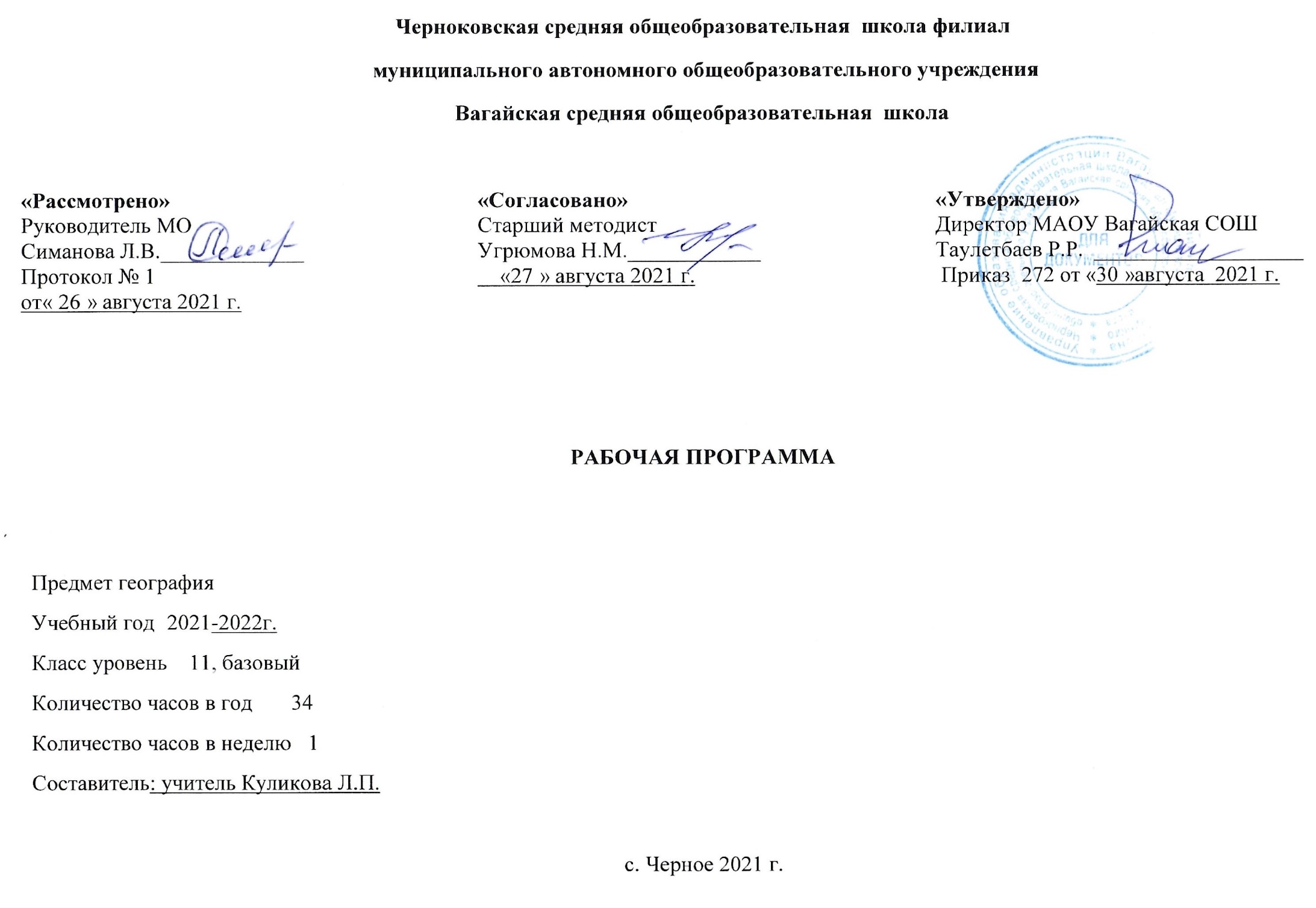 Планируемые результаты освоения учебного предметаЛичностные:Осознавать себя жителем планеты Земля и гражданином России.Осознавать свою этническую принадлежность, знать историю, культуру своего народа, своего края, основы культурного наследия народов мира.Осознавать значимость и общность глобальных проблем человечества.Овладеть на уровне общего образования законченной системой географических знаний, умений и навыками их применения в различных жизненных ситуациях.Проявлять эмоционально-ценностное отношение к окружающей среде, к необходимости ее сохранения и рационального использования.Проявлять патриотизм, любовь к своей местности, своему региону, своей стране, миру.Уважать историю, культуру, национальные особенности, традиции и обычаи других народов.Уметь с позиций социальных норм оценивать собственные поступки и поступки других людей.Уметь взаимодействовать с людьми, работать в коллективе, вести диалог, дискуссию, вырабатывая общее решение.Уметь ориентироваться в окружающем мире, выбирать цель своих действий и поступков, принимать решения.Метапредметные:Самостоятельно обнаруживать и формулировать учебную проблему, определять цель.Определять критерии для сравнения фактов, явлений, событий, объектов.Выдвигать версии решения проблемы, осознавать (и интерпретировать в случае необходимости) конечный результат, выбирать средства достижения цели из предложенных, а также искать их самостоятельно.Составлять (индивидуально или в группе) план решения проблемы (выполнения проекта).Работая по плану, сверять свои действия с целью и, при необходимости, исправлять ошибки самостоятельно (в том числе и корректировать план).В диалоге с учителем совершенствовать самостоятельно выбранные критерии оценки.Анализировать связи соподчинения и зависимости между компонентами объекта.Выявлять причинно-следственные связи.Осуществлять сравнение и классификацию, самостоятельно выбирая критерии для указанных логических операций.Строить логическое рассуждение, включающее установление причинно-следственных связей.Создавать схематические модели с выделением существенных характеристик объекта.Составлять тезисы, различные виды планов (простых, сложных и т. п.).Преобразовывать информацию из одного вида в другой (таблицу в текст и т. д.).Определять возможные источники необходимых сведений, производить поиск информации, анализировать и оценивать ее достоверность.Самостоятельно организовывать учебное взаимодействие в группе (определять общие цели, договариваться друг с другом и т. д.).Выслушивать и объективно оценивать другого.В дискуссии уметь выдвинуть аргументы и контраргументы.Учиться критично относиться к своему мнению, с достоинством признавать ошибочность своего мнения и корректировать его.Понимая позицию другого, различать в его речи: мнение (точку зрения), доказательство(аргументы), факты (гипотезы, аксиомы, теории).Уметь взглянуть на ситуацию с иной позиции и договариваться с людьми иных позиций, уметь вести диалог, вырабатывая общее решение.Использовать приобретенные знания и умения в практической деятельности и повседневной жизни.Предметные:Понимать принцип строения культурно-исторических регионов.Определять крупнейшие по площади страны мира и их столицы, географическое положение, основные природные ресурсы, численность населения, этнический и религиозный состав населения, особенности развития и размещения хозяйства отдельных регионов и стран мира.Выявлять специфику крупных регионов и стран мира.Выявлять главные центры экономической мощи современного мира, сравнивать экономическую мощь отдельных стран на основе анализа статистических данных.Составлять комплексные географические характеристики регионов и стран мира.Сопоставлять географические карты различной тематики.Прогнозировать закономерности и тенденции развития социально-экономических явлений и процессов на основе картографических источников информации.Строить диаграммы, таблицы, графики на основе статистических данных и делать на их основе выводы.Использовать средства информационных технологий для поиска необходимой учебной информации и статистических данных.Понимать причины возникновения глобальных проблем человечества.Выявлять взаимосвязи глобальных проблем человечества.Прогнозировать основные направления антропогенного воздействия на природную среду в современном мире.Устанавливать причинно-следственные связи для объяснения географических процессов и явлений.Выявлять и оценивать географические факторы, определяющие сущность и динамику важнейших природных и экологических процессов.Проводить географическую экспертизу природных и экологических процессов. Прогнозировать закономерности и тенденции развития экологических процессов и явлений на основе картографических источников информации.Прогнозировать изменения географических объектов, основываясь на динамике и территориальных особенностях процессов, протекающих в географическом пространстве. Формулировать оценку международной деятельности, направленной на решение глобальных проблем человечества.Создавать простейшие модели природных и геоэкологических объектов, явлений и процессов.Интерпретировать экологические характеристики различных территорий на основе картографической информации.Содержание учебного предметаРаздел I. Регионы и страны мира (29 ч)Англо-Саксонская Америка (6 ч)По каким частям лучше познавать мир. Входное тестирование. Соединенные Штаты Америки. Канада. Практическая работа № 1 «Характеристика отраслей экономики США»Практическая работа № 2 «Составление сравнительной экономико-географической характеристики США и Канады»Актуальная тематика для региона: Проект «Хьюстон (США) и Тюмень города - побратимы»Латинская Америка (3 ч)Латинская Америка. Практическая работа № 3  «Оценка ресурсообеспеченности стран Латинской Америки»Практическая работа № 4 «Характеристика одной из стран Латинской Америки (по выбору учащегося)»Западная Европа (5 ч)Западная Европа. Германия. Великобритания. Франция. Италия. Практическая работа № 5 «Составление сравнительной экономико-географической характеристики двух государств Западной Европы (по выбору учащегося)»Актуальная тематика для региона: Проект «Целле (Германия) и Тюмень города-побратимы»Центрально-Восточная Европа (1 ч)Центрально-Восточная Европа.Актуальная тематика для региона: «Место Тюменской области во взаимоотношениях со странами Восточной Европы»            Постсоветский регион (2 ч)Постсоветский регион. Практическая работа № 6 «Географическая характеристика отраслей экономики стран Постсоветского региона»Актуальная тематика для региона: Проект «Брест (Белоруссия) и Тюмень города-побратимы»Зарубежная Азия (3 ч)Зарубежная Азия. Китайская Народная Республика. Япония. Практическая работа № 7 «Географическая характеристика отраслей экономики стран Зарубежной Азии»Актуальная тематика для региона: Проект «Дацин и Тюмень города - побратимы»Юго-Восточная Азия (1 ч)Юго-Восточная Азия.Южная Азия (1 ч)Южная Азия.Юго-Западная Азия и Северная Африка (2 ч)Юго-Западная Азия и Северная Африка. Практическая работа № 8 «Экономико-географическая характеристика одного из государств Аравийского полуострова»Тропическая Африка и ЮАР (2 ч)Тропическая Африка и ЮАР. Практическая работа № 9 «Экономико-географическая характеристика одного из государств Тропической Африки»Актуальная тематика для региона: «Из Африки в Сибирь: легко ли иностранным студентам учиться в Тюмени?»Австралия и Океания (3 ч)Австралия и Океания. Контрольная работа по теме «Регионы и страны мира».Практическая работа № 10 «Составление картосхемы международных экономических связей Австралии»Раздел ІI. Глобальные проблемы человечества (5 ч)Глобальные проблемы. Отсталость, голод, болезни. Энергетическая и сырьевая проблемы. Экологическая проблема. Итоговая контрольная работа. Актуальная тематика для региона: «Создание нового бизнеса: мусороперерабатывающие заводы Тюменской области» Тематическое планирование с учетом рабочей программы воспитанияс указанием количества часов, отводимых на освоение каждой темы.Задачи воспитательной программы:1. Привлечение внимания школьников к ценностному аспекту изучаемых на уроках явлений2. Использование воспитательных возможностей содержания учебного предмета.3. Применение на уроке интерактивных форм работы.4. Включение в урок процедур, которые помогают поддержать мотивацию детей к получению знаний.3.1. Тематическое планирование с указанием количества часов, отводимых на освоение каждой темы.№ п/пНаименование темМодуль воспитательной программы «Школьный урок»Кол-вочасов1По каким частям лучше познавать мир. 12Входное тестирование. 13Соединенные Штаты Америки. 34Канада. 15Латинская Америка. 36Западная Европа.17Германия.Проект «Целле (Германия) и Тюмень города-побратимы»18Великобритания.19Франция.110Италия. Проект«Мировые лидеры туризма»111Центрально-Восточная Европа.112Постсоветский регион. Практическая работа Географическая характеристика отраслей экономики стран Постсоветского региона»213Зарубежная Азия.114Китайская Народная Республика.Проект«Лидеры туристических маршрутов»115Япония. 116Юго-Восточная Азия.117Южная Азия.118Юго-Западная Азия и Северная Африка. 219Тропическая Африка и ЮАР. 220Австралия и Океания.221Контрольная работа по теме «Регионы и страны мира».122Глобальные проблемы.123Отсталость, голод, болезни.124Энергетическая и сырьевая проблемы.125Экологическая проблема.Интегрированный урок География- биология126Итоговая контрольная работа.1Итого: Итого: 34